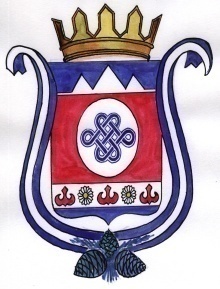            РЕШЕНИЕ                                                                       ЧЕЧИМ      17 февраля 2023 года                  с. Камлак                            № 31/1О внесении изменений в Решение сессии сельского Совета депутатов муниципального образования Камлакское сельское поселение от 06.03.2020 года № 12/4 «Об утверждении Положения об оплате труда лиц, замещающих муниципальные должности и должности муниципальной службы в муниципальном образовании Камлакское сельское поселение»     В соответствии с Федеральным законом от 06.10.2003 г. № 131- ФЗ «Об общих принципах организации местного самоуправления в Российской Федерации», статьей 22 Федерального закона от 02.03.2007 г. № 25-ФЗ «О муниципальной службе в Российской Федерации», статьей 7 Закона Республики Алтай от 18.04.2008 г. № 26-РЗ «О муниципальной службе в Республике Алтай», Уставом муниципального образования Камлакское сельское поселение,  сельский  Совет депутатов муниципального образования Камлакское сельское поселение,РЕШИЛ:1. Внести в Решение сессии сельского Совета депутатов муниципального образования Камлакское сельское поселение от 06.03.2020 года № 12/4 «Об утверждении Положения об оплате труда лиц, замещающих муниципальные должности и должности муниципальной службы в муниципальном образовании Камлакское сельское поселение следующие изменения:1.1. пункт 3.1. раздела 3 «Оплата труда муниципальных служащих» изложить в следующей редакции«3.1.	Оплата труда муниципального служащего производится в виде денежного содержания, которое состоит из должностного оклада муниципального служащего в соответствии с замещаемой им должностью муниципальной службы (далее – должностной оклад) и месячного оклада муниципального служащего в соответствии с присвоенным ему классным чином (далее - оклад за классный чин) в размере 33% от основного оклада, а также из ежемесячных и иных дополнительных выплат (далее - дополнительные выплаты).»2. Обнародовать настоящее Решение в соответствии с п.7 ст. 48 Устава муниципального образования Камлакское сельское поселение.Глава МО Камлакское сельское поселение: ______________        С.В. Соколов